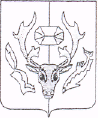               УПРАВЛЕНИЕ ОБРАЗОВАНИЯАДМИНИСТРАЦИИ   МУНИЦИПАЛЬНОГО ОБРАЗОВАНИЯ ПРИУРАЛЬСКИЙ РАЙОН П Р И К А З от «03 »_сентября  2020 года                                                                                       №395О проведении  Всероссийских проверочных работ в общеобразовательных организациях муниципального образования Приуральский район в 2020/2021 учебном годуВо исполнение приказов Министерства образования науки и Российской Федерации от 12 декабря 2019 года №1746 «О проведение Федеральной службой по надзору в сфере образования и науки мониторинга качества подготовки обучающихся общеобразовательных организаций в форме всероссийских проверочных работ в 2020 году», департамента образования Ямало-Ненецкого автономного округа от 20 февраля 2020 года № 127 «О проведение Всероссийских проверочных работ в Ямало-Ненецком автономном округе», п р и к а з ы в а ю:Руководителю МКУ «РМЦ Приуральского района»:организовать участие обучающихся общеобразовательных организаций муниципального образования Приуральский район во Всероссийских проверочных работах (далее - ВПР) по общеобразовательным предметам в соответствии с планом-графиков (приложение 1).разработать порядок организации перекрёстной проверки и перепроверки работ участников ВПР. Срок исполнения: до 6 сентября 2020 года;создать муниципальные комиссии по проверке (перепроверке) работ участников ВПР.Срок исполнения: до 6 сентября 2020 года;организовать: перекрестную проверку ВПР по русскому языку и математике обучающихся 5, 7 классов между школами муниципалитета.аккредитацию граждан в качестве общественных наблюдателей при проведении ВПР. Срок до 6 сентября  2020 года;общественное наблюдение за процедурой проведения ВПР. Срок: в период проведения ВПР.Обеспечить контроль соблюдения общеобразовательными организациями сроков выполнения плана-графика проведения ВПР.Назначить Л.В. Маковчук, специалиста отдела методического сопровождения и информатизации образовательного процесса МКУ «РМЦ Приуральского района» (по согласованию): муниципальным координатором ВПР;.ответственным  лицом за организацию общественного наблюдения за процедурой проведения ВПР:муниципальному координатору, руководителям общеобразовательных организаций:разместить информацию об организации общественного наблюдения при проведении ВПР на сайте Управления образования и сайтах общеобразовательных организаций. Срок 6 сентября 2020 года;организовать:приём заявлений кандидатов в общественные наблюдатели за процедурой проведения ВПР (приложение 2), в срок до 6 сентября  2020 годазаполнение заявлений с согласием на обработку персональных данных кандидатов в общественные наблюдатели при проведении ВПР (приложение 3).Осуществлять информационное сопровождение подготовки и проведения ВПР на сайте Управления образования и сайтах общеобразовательных организаций.Руководителям образовательных организаций:взять на личный контроль соблюдение сроков исполнения плана-графика проведения ВПР.назначить в срок до 6 сентября 2020 года:ответственных за организацию и проведение ВПР (школьных координаторов), технического специалиста, организаторов в аудиториях, дежурных, ответственных за соблюдение порядка и тишины вне аудитории во время проведения ВПР;ответственное лицо за подбор кандидатов и приём заявлений кандидатов в общественные наблюдатели за проведение ВПР;   заполнить информацию о расписании проведения ВПР в образовательных организациях в google-таблице по ссылке: https://docs.google.com/spreadsheets/d/11jr0wDXqmABWhBB8gvdHEJU5h1cMOyI2WvX92T8jSmM/edit#gid=0.        Срок исполнения: до 6 сентября 2020 года;Возложить ответственность за неразглашение конфиденциальных сведений (контрольные материалы, критерии оценивания работ) на ответственных за организацию и проведение ВПР (школьных координаторов), технических специалистов. Срок до 5 сентября 2020 года. Утвердить в срок до 6 сентября 2020года состав экспертных комиссий по проверке работ  участников ВПР;Создать  необходимые условия для проведения ВПР;Обеспечить:участие обучающихся подведомственных общеобразовательных организаций в ВПР;соблюдение порядка в аудиториях в ходе выполнения обучающимися ВПР;объективность оценивания выполненных обучающимися работ;своевременное внесение данных в электронную форму сбора результатов ВПР (далее - форма) и загрузки формы в систему ВПР в сроки, установленные Федеральной службы по надзору в сфере образования и науки;своевременное информирование участников о результатах ВПР;присутствие независимых наблюдателей в каждой аудитории во время проведения и проверки ВПР;предоставить информацию о технических специалистах и школьных координаторах (приложение 4). Срок: до 6 сентября 2020 года;заявления граждан на аккредитацию в качестве общественного наблюдения при  проведении ВПР. Срок до 6 сентября 2020 года.направлять акты общественного наблюдения в день проведения ВПР по предметам муниципальному координатору (приложение 5).Контроль за исполнением настоящего приказа возложить на заместителя начальника Управления образования Лобкову О.Ю.Начальник         									               С.А. УфимцеваПриложение №1к приказу департамента образованияЯмало-Ненецкого автономного округаот _____________ 2020 г. №________ГРАФИК проведения Всероссийских проверочных работ в общеобразовательных организациях Ямало-Ненецкого автономного округа, реализующих программы основного общего образования * по программе предыдущего года обучени                                                                                                            Приложение №2  к приказу Управления образования                            Администрации муниципального                              образования Приуральский район                                                        от                    2020 г. №__________Заявление гражданинана аккредитацию в качестве общественного наблюдателя при проведенииВсероссийских проверочных работ, Национальных исследований качества Образования, мониторинговых исследований в Ямало- Ненецком автономном округеНачальнику Управления образования        Администрации муниципального                                           Приуральский район      С.А.Уфимцевой    от____________________________________               ________________________________________ЗАЯВЛЕНИЕ	Прошу аккредитовать меня в качестве общественного наблюдателя при проведении Всероссийских проверочных работ, Национальных исследований качества образования регионального мониторинга____________(нужное подчеркнуть, дописать название)  на территории_______________________________________________________________________________						(указать муниципалитет)О себе сообщаю следующее:Адрес регистрации: ________________________________________________________________________Адрес фактического проживания:____________________________________________________________Дата и место рождения:___________________________________________________________________Паспортные данные: серия________№_______кем и когда выдан___________________________________________________________________Контактный телефон______________________________________________________________________Место работы (учёбы)_____________________________________________________________________Подтверждаю  отсутствие близких родственников, участвующих в 2019/2020 учебном году в ВПР,НИКО, мониторинговых исследованиях на территории ____________________________________________________________________________(указать муниципалитет, населенный пункт, образовательную организацию)______________ (подпись)С порядком проведения ВПР/НИКО/мониторинговых исследований территории Ямало-Ненецкого автономного округа в 2019/2020 учебном году ознакомлен (а) _________________________(подпись)С правами и обязанностями общественного наблюдателя ознакомлен (а)___________________(подпись)«_______»_____________20____г./________________________________( подпись)   (расшифровка подписи)(дата подачи заявления)                                                                                                  Приложение №3к приказу Управления образования                            Администрации муниципального                               образования Приуральский район                                                        от                    2020 г. №__________Согласие  на обработку персональных данных кандидатов в общественных наблюдатели за процедурой Всероссийских проверочных работ (далее ВПР)Я,_____________________________________________________________________________Паспорт_________________________________выдан________________________________________________________________________________________________________________Адрес регистрации:___________________________________________________________________Даю согласие на обработку персональных данных в Управление образования Администрации муниципального образования Приуральский район моих персональных данных:фамилия, имя, отчество;адрес регистрации;адрес фактического места проживания;контактный телефон;реквизиты документа, удостоверяющего личность;место работы;должность;информацию о выбранной (ых) дате (ах)проведения ВПРЯ даю согласие на использование персональных данных исключительно в целях осуществления общественного наблюдения за процедурой проведения ВПР, а также хранение данных на электронных на носителях.Настоящее согласие предоставления мной на осуществление действий в отношении моих персональных данных, которое необходимы для достижения указанных выше целей, включая (без ограничения) сбор, систематизацию, накопление, хранение, уточнение (обновление, изменение), использование, передачу третьим лицам для осуществления действия по обмену информацией (департамента образования Ямало-Ненецкого автономного округа), обезличивание. Блокирование персональных данных. А также осуществление любых иных действий, предусмотренных действующим законодательством Российской Федерации.Я проинформирован (а), что Управление образования Администрации муниципального образования Приуральский район. Гарантирует обработку персональных данных в соответствии с действующим законодательством Российской Федерации как неавтоматизированным, так и автоматизированным способами.Данное согласие действует до достижения целей обработки персональных данных или в течение срока хранения информации.Данное согласие может быть отозвано в любой момент по моему письменному заявлению.Я подтверждаю, что, давая согласие, я действую по собственной воле и в своих  интересах.«_____»_______________2020 г.                                 ___________________/____________________                               Приложение 4  к приказу Управления образования                            Администрации муниципального                               образования Приуральский район                                                        от                    2020 г. №__________Информация о технических специалистах и школьных координаторахПриложение 5             к приказу Управления образования                            Администрации муниципального                               образования Приуральский район                                                        от                    2020 г. №__________Акт общественного наблюдения при проведении мониторинговых исследований на территории Ямало-Ненецкого автономного округаОбщественный наблюдатель_______________/______________					(подпись)          Ф.И.О.Ознакомлены: Организатор _______________/______________					(подпись)          Ф.И.О.Координатор учреждения_______________/______________					(подпись)          Ф.И.О.Период проведенияКласс *Учебный предметПримечаниес 14 сентября по 12 октября5Русский языкВ штатном очном режимес 14 сентября по 12 октября5МатематикаВ штатном очном режимес 14 сентября по 12 октября5Окружающий мирВ штатном очном режимес 14 сентября по 12 октября6Русский языкВ штатном очном режимес 14 сентября по 12 октября6МатематикаВ штатном очном режимес 14 сентября по 12 октября6ИсторияВ штатном очном режимес 14 сентября по 12 октября6БиологияВ штатном очном режимес 14 сентября по 12 октября7Русский языкВ штатном очном режимес 14 сентября по 12 октября7МатематикаВ штатном очном режимес 14 сентября по 12 октября7ИсторияВ штатном очном режимес 14 сентября по 12 октября7БиологияВ штатном очном режимес 14 сентября по 12 октября7ГеографияВ штатном очном режимес 14 сентября по 12 октября7ОбществознаниеВ штатном очном режимес 14 сентября по 12 октября8Русский языкВ штатном очном режимес 14 сентября по 12 октября8МатематикаВ штатном очном режимес 14 сентября по 12 октября8ИсторияВ штатном очном режимес 14 сентября по 12 октября8БиологияВ штатном очном режимес 14 сентября по 12 октября8ГеографияВ штатном очном режимес 14 сентября по 12 октября8ОбществознаниеВ штатном очном режимес 14 сентября по 12 октября8ФизикаВ штатном очном режимес 14 сентября по 12 октября8Иностранный языкВ штатном очном режимес 14 сентября по 12 октября9Русский языкВ режиме апробации. Участие в ВПР по русскому языку и математике обязательно, решение об участии в ВПР по остальным учебным предметам принимается образовательной организацией самостоятельнос 14 сентября по 12 октября9МатематикаВ режиме апробации. Участие в ВПР по русскому языку и математике обязательно, решение об участии в ВПР по остальным учебным предметам принимается образовательной организацией самостоятельнос 14 сентября по 12 октября9ИсторияВ режиме апробации. Участие в ВПР по русскому языку и математике обязательно, решение об участии в ВПР по остальным учебным предметам принимается образовательной организацией самостоятельнос 14 сентября по 12 октября9БиологияВ режиме апробации. Участие в ВПР по русскому языку и математике обязательно, решение об участии в ВПР по остальным учебным предметам принимается образовательной организацией самостоятельнос 14 сентября по 12 октября9ГеографияВ режиме апробации. Участие в ВПР по русскому языку и математике обязательно, решение об участии в ВПР по остальным учебным предметам принимается образовательной организацией самостоятельнос 14 сентября по 12 октября9ОбществознаниеВ режиме апробации. Участие в ВПР по русскому языку и математике обязательно, решение об участии в ВПР по остальным учебным предметам принимается образовательной организацией самостоятельнос 14 сентября по 12 октября9ФизикаВ режиме апробации. Участие в ВПР по русскому языку и математике обязательно, решение об участии в ВПР по остальным учебным предметам принимается образовательной организацией самостоятельнос 14 сентября по 12 октября9ХимияВ режиме апробации. Участие в ВПР по русскому языку и математике обязательно, решение об участии в ВПР по остальным учебным предметам принимается образовательной организацией самостоятельноДаты проведенияКлассПредметОтветственное лицоФИОдолжностьНомер телефонаЕ-mailНазвание мониторингового исследованияНаименование образовательной организацииФ.И.О. общественного наблюдателяДата проведения Класс Время начала наблюденияВремя окончания наблюдения№ п/пВиды нарушений, не влияющих на объективность результатов мониторингаДАНЕТ1.Менее чем за 20 минут обеспечен вхож общественного наблюдателя в кабинет, с указанием отведенного для него рабочего места в кабинете2.Менее чем за 15 минут до начала мониторинга в присутствии общественного наблюдателя получение организатором у координатора учреждения доставочного пакета с материалами исследования, проверка его целости 3.Не проведен инструктаж перед проведением мониторинга4.Не готовность кабинета за 20 минут до начала мониторинга5.Не сделано объявление участникам за 5 минут до окончания выполнения работ6.Занятие организатором посторонними делами во время проведения мониторинга: чтение, работа на компьютере и т.п.7.Неправильная упаковка возвратных доставочных документов№ п/пВиды нарушений, влияющих на объективность результатов мониторингаДАНЕТ1.КИМы не сохранились в специально отведенном месте без доступа к ним участников мониторинга в период от времени распечатки до начала работы2.Не соблюдались правила выдачи КИМов участника мониторинга (например: одинаковые варианты попали к учащимся за одной партой, отсутствовали черновики и т.д.) 3.Использование/наличие мобильных телефонов или иных средств связи, справочной литературы участниками и (или) организаторами4.Ранее/менее чем за 5 минут до начала мониторинга, в присутствии общественного наблюдателя вскрытие организатором доставочного пакета в кабинете, без предварительной демонстрации участникам его целостности5.Оказание организатором содействия участникам мониторинга6.Продолжение выполнения работы участниками после окончания времени, отведенного для выполнения заданий7.Свободное перемещение по классу участников мониторинга8.Не зафиксировано организатором на доске время начала и окончания работ